Volunteer Agreement 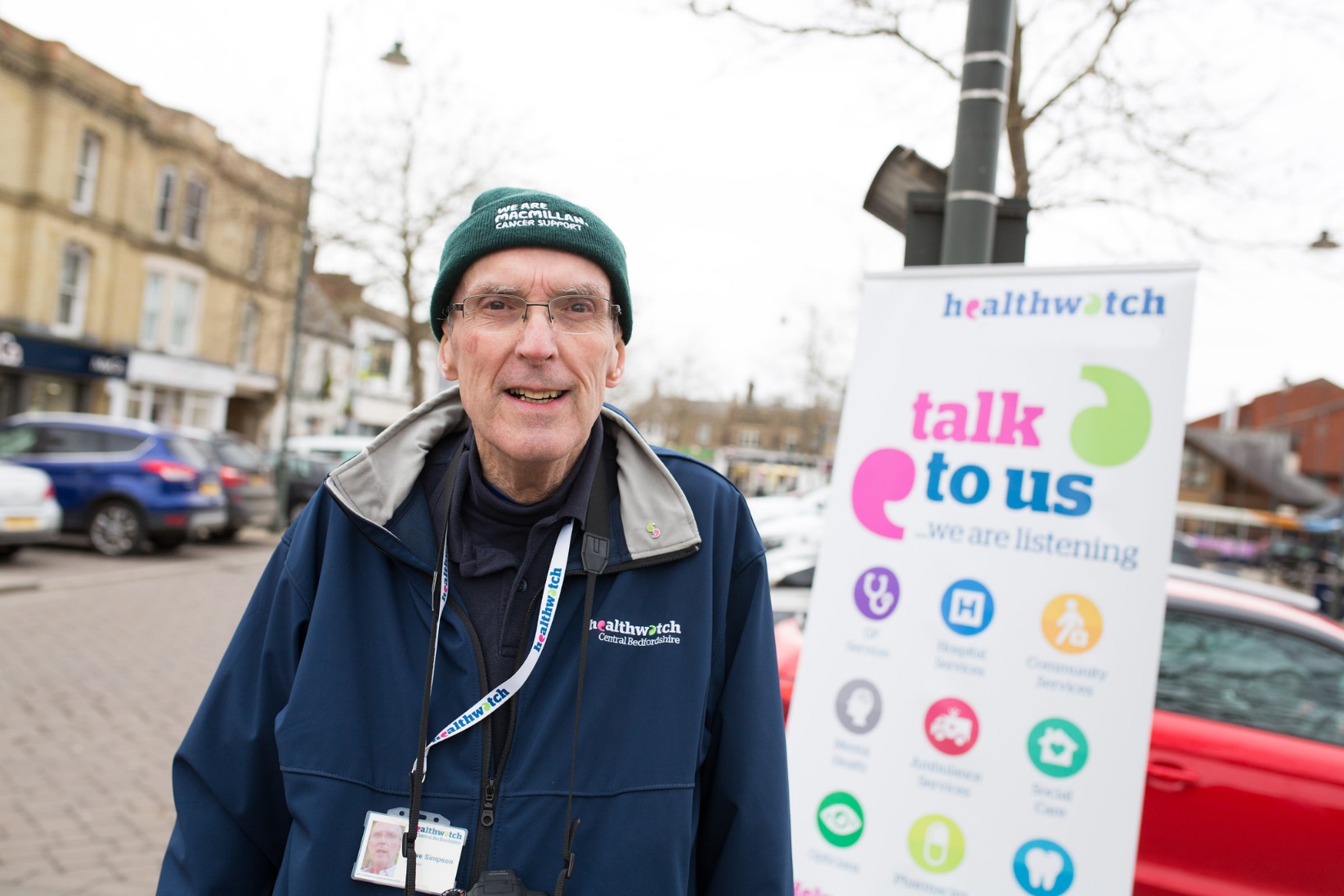 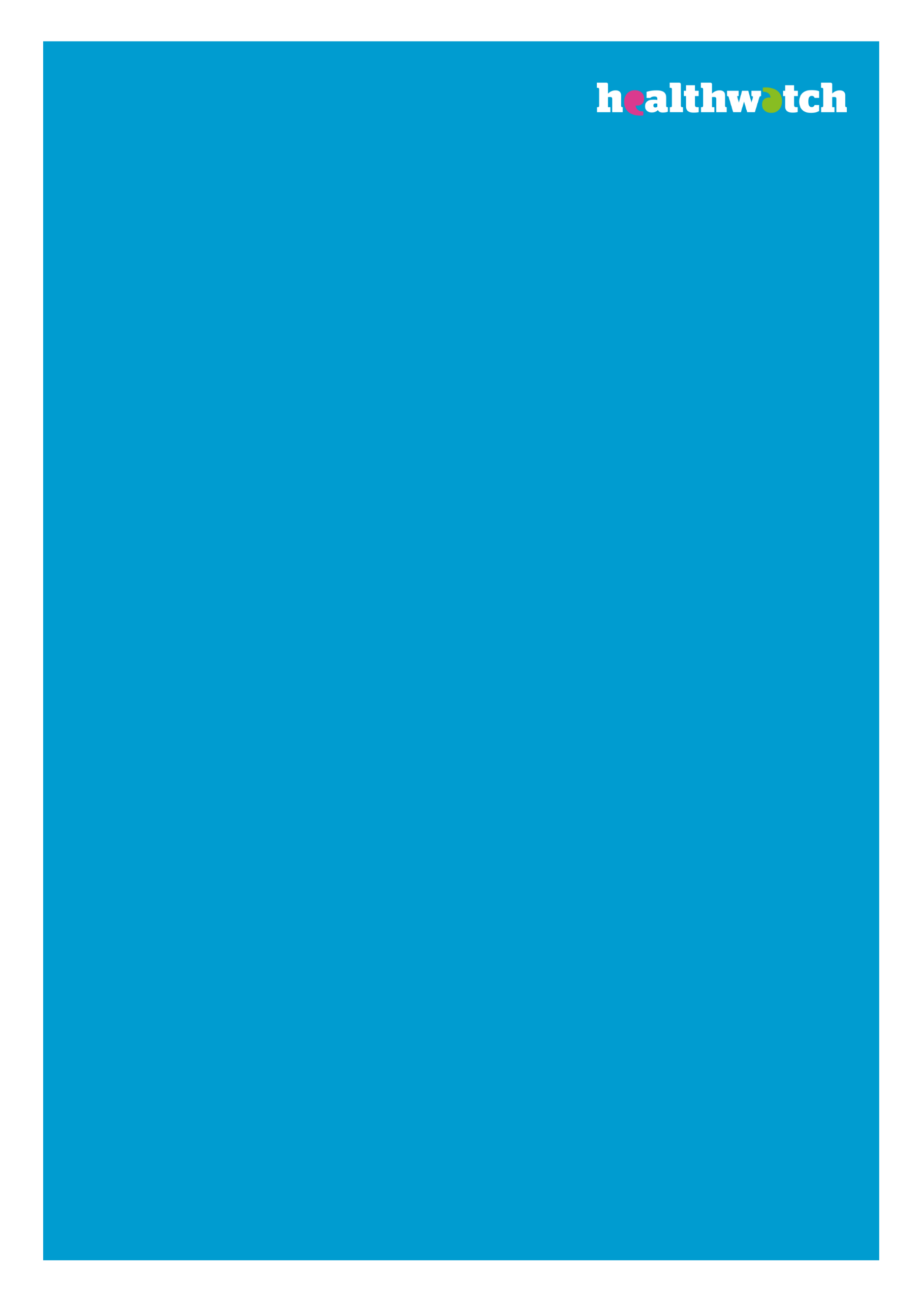 What you can expect from us and what we hope from youVolunteer Agreement  Volunteers are an important and valued part of our team at Healthwatch ………………………... We hope that you enjoy volunteering with us and feel a part of our team. This agreement tells you what you can expect from us and what we hope from you. We aim to be flexible, so please let us know if we can help you in any way to make your time with us more enjoyable. We will do our best to:	Introduce you to how the organisation works, your role in it and to provide you with any training you need. Provide regular meetings with staff to that you can tell us if you are happy with how your volunteering is going and to receive feedback from us.   Respect your skills, dignity and individual wishes and to do our best to meet them. Reimburse your travel expenses / pre-agreed meal cost incurred during your volunteering at our current rate. Consult with you and keep you informed of possible changes that may affect your volunteering. Insure you against injury you suffer or cause due to negligence. Provide a safe place in which to volunteer. Apply our Equality, Diversity and Inclusion policy in all parts of our delivery and activities. Apply our problem-solving procedure if there is a problem. As a Volunteer with Healthwatch ………………………………... I agree to: Undergo a three-month probationary period and review process. Help Healthwatch ……………………………………. to fulfil its objectives. Perform my volunteering role to the best of my ability. Follow the organisation’s policies, procedures and standards, including health and safety, and equality, diversity and inclusion in relation to its staff, volunteers and service users. Maintain the confidential information of the organisation and its service users. Meet the time commitments and standards agreed and to give as much warning as possible whenever I cannot volunteer as expected. Attend regular supervisions appropriate to your need.  Follow the organisations performance and dealing with problems process. This agreement is in honour only and is not a legally binding contract of employment. Volunteer signature: _________________________________    Date: ___________ Healthwatch signature: _______________________________    Date: ___________ 